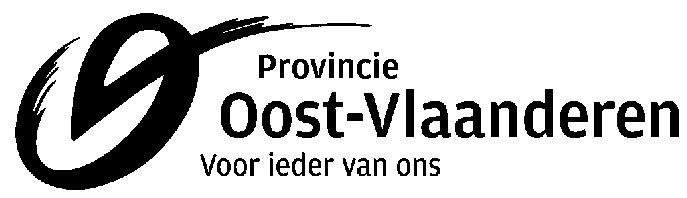 directie Economie, Landbouw & Platteland,Europese en Internationale samenwerkingdienst Landbouw & Plattelandvergadering van27 maart 2017Verslag van de vergaderingkenmerk	E43/Projecten/lopende projecten/regionale comités/verslagenbetreft	regionaal comité ratten en exotenbeheering Meetjesland Asssenede aanwezig
De Roo Geert, voorzitterAcke Daniël, provinciale bestrijderMeersman Filip, Rattenbestrijder RATO vzwD’Hoore Hendrik, Rattenbesttrijder RATO vzwVanhooren Johan, Ploegbaas RATO vzwvan Moer Karel, technisch coördinator RATO vzwStefens Anke,  Projectmedewerker RATO vzwHeynssens Caroline, AssenedeVan Snick Tom, EvergemVan de Woestyne Corry, EvergemDumortier Cory, KnesselareThys Dirk, MaldegemDe Kesel Katrien, MaldegemVangampelaere Caroline, OostkustpolderWijfels Antoine, OostkustpolderMaertens Franky, Sint-LaureinsSchuermans Maarten, Sint-LaureinsFrancque Johan, Sint-LaureinsAndries Kurt, VMMVanhecke Johan, Polder van MaldegemVan den Bossche Irene, Watering ZomergemBoterdaele Marc, WaarschootPlasschaert Patrick, Generale vrije polderBaeke Pieter, Generale vrije polder Neyt Noel, Isabella polder De Schepper Boudewijn, Polder MaldegemAlexander Sanne, WachtebekePoppe Noël, Damme polders
VerontschuldigdDekeyser Matthias. Aalter Van Laere Bart, KaprijkeVan Hove Rudy, LovendegemSteyaert Sofie, Zomergem
Agendapunten:VerwelkomingGoedkeuring verslag vorige vergaderingVoorstelling aanwezigenResultaten rattenbestrijdingResultaten overlastbezorgersRattenbestrijding langs provinciale waterlopen Voorstelling project ExotenNet VariaVerwelkoming door de voorzitter Meneer De Roo Geert, voorzitter heet alle aanwezigen welkom en bedankt het gemeentebestuur van Assenede voor de huisvesting van de vergadering van het regionaal Comité Meetjesland. .Goedkeuring verslag vorige vergaderingGeen opmerkingen. Het verslag werd goedgekeurd. Voorstelling aanwezigenResultaten rattenbestrijding4.1 Vangsten Muskusratten: : In de regio meetjesland is de populatie duidelijk in stijgende lijn. De gemeentes met het hoogste vangstcijfer zijn Maldegem en Sint-Laureins. Daar het grensgemeenten zijn waar de ratten binnenkomen vanuit Nederland. Maar ook Assenede is een beetje opletten.In de volgende jaren verwachten we een toename in aantal vangsten in de hele provincie, zoals men ook kan zien in de tabel, waaruit blijkt dat er over het algemeen doorheen de jaren wel een toename is van de aanwezigheid van muskusratten in de provincie Oost-Vlaanderen. Het is dus ook belangrijk dat de gemeenten voorbereid zijn. Voor de volledigheid willen we wel opmerken dat de cijfers in 2015 mogelijks niet volledig zijn ten gevolge van het feit dat de regionale comités toen midden in het jaar vielen en de cijfers nadien niet meer werden opgevraagd of doorgegeven door de gemeentes aan de provinciale bestrijders. De regio Bovenschelde-Leie ziet onder andere een grotere toename in de vangstcijfers, maar lijkt toch onder controle te zijn. Dit dankzij buffering van het Meetjesland. De regio Waasland heeft dan weer eerder lage vangstcijfers Uit de cijfers blijkt dat er vooral in de regio Dendervallei heel wat muskusratten gevangen werden in 2016, vooral rond de Donk, de cijfers van VMM zijn in stijgende lijn, vooral in Geraardsbergen. In de Vlaamse Ardennen blijven de cijfers een beetje hetzelfde. Het leeuwendeel wordt gevangen in Ronse, dat zich in het stroombekken van de Rijn bevindt. We kunnen kortom stellen dat de muskusrattenproblematiek acuter wordt. In Nederland zijn de vangstcijfers zeer hoog en is er een duidelijke toename van de aanwezigheid van de muskusratten. De bestrijding in Nederland was anders georganiseerd dan in Vlaanderen en dit heeft mogelijk ook wel wat invloed op het aantal ratten dat vanuit Nederland komt. Daarnaast werd in Nederland sinds kort een nieuwe rattenvanger aangeworven. Daar RATO niet kan inschatten in welke mate dit tot een toe- of afname zal leiden en hoe de nieuwe bestrijder te werk zal gaan, vragen zij toch dat de gemeentes zich voorbereiden en dat zeker de grensgemeenten een tandje bijsteken. VMM geeft aan dat het grootste deel van de vangsten in West-Vlaanderen in het verleden en heden afkomstig is van de Franse grens en de grens met Wallonië. Pas sinds vorig jaar stellen zij vast dat er aan de grens met Damme en Nederland een stijging plaatsvond. In Damme zijn de cijfers gestegen sinds een pensioen en de lange overgangsperiode voor er vervanging kwam. Als ze binnenkomen is de opdracht ze zo snel mogelijk te vangen, zodat ze zich niet kunnen voortplanten. VMM geeft een opsomming van de vangstcijfers die aan de presentatie werden toegevoegd. Zij benadrukken dat ze enkel bestrijding doen op waterlopen 1ste categorie en in natuurgebieden. Hun bestrijders worden ingezet op normgerichte bestrijding. Wat een seizoenscontrole inhoudt, maar niet in de natuurgebieden, waar ze geconfronteerd worden met sperperioden. Deze perioden zorgen ervoor dat er soms een inhaalbeweging nodig is daar zij tijd krijgen om te kweken. Rato meldt dat ze ook vanuit Zeeland cijfers doorgekregen van nevenvangsten. Daarin zie je dezelfde stijging als bij muskusratten. Daarom hameren zij er ook op dat die populatie zo laag mogelijk wordt gehouden opdat we ook de nevenvangsten kunnen beperken. De gemeente Sint-Laureins vraagt of er een overleg mogelijk is tussen Nederland en enkele grensgemeenten? Daar zij het gevoel hebben dat we nu met de kraan open aan het dweilen zijn. RATO geeft aan dat er geen structureel overlegorgaan is maar dat zij wel contacten hebben met Nederland en dat ze naar aanleiding van de cijfers ook denken dat een samenzitten met hen zich opdringt. In eerste instantie is het al interessant om een kennismaking te organiseren en een vlot contact uit te bouwen, want het is vooral belangrijk om goed te communiceren. Iedereen moet echter vooral voor eigen deur vegen. De vangstgegevens in Nederland zitten ten slotte al tien jaar rond de 1000. Dus de grensgemeenten waren eigenlijk nooit gerust. In de regio Kortrijk-Moeskroen spreken de besturen met elkaar af hoe ze de rattenbestrijding zullen aanpakken wat leidt tot een efficiënte samenwerking. Er wordt gevraagd naar het overleg met natuurgebieden. VMM geeft aan dat zij vier manden sperperiode hebben, waarbinnen zij in de natuurgebieden mogen afvangen. Maar wanneer zij in die natuurgebieden willen gaan kijken binnen die periode dan moeten zij contact opnemen met de boswachter die toestemming geeft voor de bestrijding en ook aangeeft wanneer dat is.RATO belooft de vraag om overleg met Zeeland mee te nemen en een samenkomst te organiseren. Voorzitter Geert De Roo geeft aan dat dit ook een aandachtspunt is voor op het provinciaal comité daar onze député goede contacten heeft met de députés over de grens. Hij benadrukt dat het van belang is voor ons allemaal om de schade te voorkomen. Provinciaal bestrijder Daniël Acke geeft ook aan dat de stijgende cijfers vanuit Nederland mede te maken hebben met de wijziging in het werk van de VMM. Vroeger mochten zij verder bestrijden dan hun waterlopen en nu niet meer, hierdoor komen de ratten uiteraard terug. RATO ploegbaas Johan geeft ook aan dat een extra probleem in Nederland het gebrek aan manschappen is. Ze werken er met zes bestrijders in een zeer groot gebied en met weinig tijd. Als je dit vergelijkt met hoeveel mensen er in onze regio’s in het veld zitten is het verschil gigantisch. Voorzitter Geert De Roo stelt dat iedereen zijn deel moet doen en het niet de bedoeling kan zijn dat VMM over de grens moet gaan. VMM geeft aan dat de redenering inderdaad was dat zij van hun nieuwe afdelingshoofd niet langer het werk van anderen mogen doen, maar wel een bufferzone hebben voorzien wanneer de druk te groot wordt. Provinciaal bestrijder Daniël Acke zegt dat er deze week herprospecties zullen plaatsvinden op de waterlopen tweede categorie en ze zullen bekijken wat ze extra kunnen betekenen als hulp bij de rapportage. 4.2 Bruine rattenbestrijding: Het aantal meldingen is een goede indicator van hoe de werkingen lopen in de steden en gemeenten. Er werden serieuze schommelingen in het aantal meldingen die worden opgenomen, vastgesteld en dit is ten gevolge van de verschillen in werkwijze en behandeling van de meldingen per gemeente, maar ook van hoe gekend het systeem van meldingen is bij de bevolking van de gemeente.Deze cijfers tonen aan waar men het accent eerder op mechanische bestrijding legt en waar eerder op chemische bestrijding. Het nadeel aan mechanische bestrijding is dat er een hoge kans is op  nevenvangsten, zoals vogels, en dat het een zeer intensieve opvolging vereist. RATO raadt aan om het uitzetten van klemmen af te stemmen op de kennis over de aanwezigheid van andere fauna in die regio. De gemeente Aalter heeft zeer veel meldingen. Zij werken via een private firma. Knesselare heeft eveneens veel meldingen. Zij hebben sinds kort een hogere tijdsbesteding aan meldingen en kregen dus meer uren om op de baan te gaan, vooral in de winter.  De gemeente Maldegem stelt gif ter beschikking van de burgers en vinden dit een goede methode omdat de mensen zo op een goedkope manier aan gif kunnen komen. RATO geeft aan dat bestrijding op privaat terrein inderdaad de verantwoordelijkheid van de eigenaar is maar dat het heel belangrijk is dat uitgedeeld gif ook correct wordt gebruikt. Gemeenten hebben de keuze om al dan niet op meldingen in te zetten. Uit de cijfers blijkt in ieder geval dat de regio Meetjesland op provinciaal niveau qua meldingen en vangsten zeker op het gemiddelde zit (zie het cijfer meldingen/1000 inwoners).4.3 Rodenticiden: Er werd een opmerkelijke trend vastgesteld, namelijk de grote stijging in het rodenticidengebruik en de stijgende bruine ratproblematiek. Dit heeft mogelijks meerdere oorzaken, die niet allemaal gemakkelijk te duiden zijn: enerzijds de grondigere bestrijdingsmethoden, de minder strenge winters etc. anderzijds hebben we in de cijfers voor het eerste zicht op wat er aan de loketten wordt uitgedeeld, omdat deze cijfers voor het eerst werden opgevraagd. In het algemeen ligt in de meeste gemeenten het accent op de bestrijding op privaat terrein en niet op het openbaar terrein. In andere regio’s werd eveneens een stijgende trend vastgesteld, maar werd er ook minder uitgedeeld aan de loketten. De gemeente Kaprijke en Aalter vragen om hun gegevens na te kijken na de vergadering, daar hun teller momenteel op 0 staat maar zij de gifgegevens doorstuurden aan de provincie. Na de vergadering werden de cijfers bij de provinciale bestrijder opgevraagd, maar zij hebben geen gegevens ontvangen. Vooralsnog blijven ze dus onbekend.Maar in het kader van het reductieplan is het optimaler om minder gif te gebruiken. Zo heeft de VMM 60% van haar rodenticidengebruik afgebouwd in de laatste twee jaren. Zij willen over enkele jaren enkel nog op melding gaan en geen buizen meer leggen. VMM is overtuigd dat het veranderen van de focus kan bijdragen tot een daling van het gebruik van rodenticiden. De VMM legt de focus van hun bestrijding binnen de bebouwde gebieden en landbouwgebieden. Enkel daar worden nog buizen met gif uitgelegd. In samenwerking met het ANB onderzoekt het VMM ook andere vangmethodes, zoals mechanische (er werden op enkele parkings in Vlaanderen kooien uitgezet). RATO raadt eveneens aan om de focus te leggen op reductie en verstandig om te gaan met de uitzonderingen die in het reductieplan werden opgenomen betreffende het gebruik van rodenticiden in de bruine ratbestrijding. Het uitdelen van folders en inzetten op meldingen kan wel soelaas bieden. Het uitgedeelde gif wordt namelijk ook niet altijd op de juiste manier gebruikt, de oorzaak wordt niet altijd weggenomen en de oplossing van het probleem ligt juist bij het aanpakken van haarden. Één van de problemen is ook dat derde generatie gif nog steeds te verkrijgen is in de handel en er aangeraden wordt. Er gaan ook veel andere dieren met het gif lopen en de kans op secundaire vergiftiging is groot.RATO benadrukt dat alle gemeenten er in de toekomst grondig zullen moeten op toedoen om iets te doen tegen de giftoename, want sinds 2012 blijft zich een stijging voordoen en sinds 2015 zelfs een verdubbeling. Bij die laatste opmerking willen ze echter wel opnieuw opmerken dat de cijfers van 2015 niet volledig zijn, daar toen enkel de cijfers op openbaar terrein werden opgevraagd en weinig gemeenten de bestrijdingscijfers op privaat terrein hebben doorgegeven. Dit doet echter geenszins de stelling teniet dat het gebruik blijft stijgen. Bekijken we echter, indien je focust op het aantal kg/km2, dan merken we op dat de uitschieters (gemeenten met een hoog gifgebruik) redelijk afgezwakt worden en dat er een duidelijke connectie  bestaat tussen meldingen, inwoners en gifgebruik.Er waren geen verdere vragen of opmerkingen over  de bruine rat bestrijding vanwege de vergadering. Resultaten overlastbezorgers5.1 Dierlijke overlastbezorgers: 5.1.1 Katten: Meer en meer besturen zetten in op kattenwerkingen, die op verschillende manieren wordt uitgebouwd. In de regio Meetjesland is de kattenwerking bijna volledig gebiedsdekkend. De gemeente Evergem heeft een zeer actieve werking met vrijwilligers, waar ze werken met een budget dat werd uitgetrokken door de gemeente en volgens het TNR principe.RATO wijst erop dat sommige gemeenten, zoals de gemeente Dendermonde, werden geconfronteerd met het wetgevend kader waarin bepaald wordt dat vangkooien enkel mogen gebruikt worden door mensen die in aanmerking komen voor het jachtbrevet of dit behaald hebben. Er wordt namelijk een verschil gemaakt tussen verwilderde katten en niet handtamme huiskatten. Vroeger mochten verwilderde katten in een jachtgebied geschoten worden, tegenwoordig moeten ze gevangen worden door een jager in kooien en naar het asiel gebracht worden, vandaar dus dat een jachtverlof nodig is. Daar de wetgeving hieromtrent zeer streng is, trekken de jagers deze regels ook door naar anderen en vinden zij dat ook zij correct moeten werken volgens die regelgeving. De gemeente Dendermonde heeft zich dan ook volledig in regel moeten stellen na een conflict met de plaatselijke jachteenheid. Daarnaast verbiedt het wetgevend kader ook het uitzetten van dieren, wat door de natuurinspectie beboet kan worden daar het gezien wordt als een daad van milieuvervuiling.Het blijft aldus een knelpunt. Momenteel is het daarrond wel stil, vooral omdat de haalbaarheid voor de gemeentes om dit wettelijk tot in de puntjes op te volgen het beheer van katten nog meer zou bemoeilijken. RATO biedt aan om te fungeren als contactpersoon voor gemeentes die zelf een werking willen opstarten. Zij kunnen gemeentes ook met elkaar in contact brengen om succesverhalen te delen. Wat betreft de cijfers rond de meldingen en vangsten van katten, lijkt deze verhouding melding en vangsten wel gemiddeld. 2 op 1. 5.1.2 Ganzen en kippen: Het is het eerste jaar sinds het RATO- project dat er terug afvangsten van zomerganzen zijn buiten projectwerking om. Het betrof in de meeste regio’s voornamelijk Canadese ganzen. Er werd een toelichting gegeven door RATO betreffende het wetgevend kader rond het vangen van zomerganzen. Voor meer informatie kunnen gemeentes zich wenden tot RATO. RATO vermoedt dat de vangsten van kippen en ander gevogelte waarschijnlijk zal stijgen naar aanleiding van de vogelgriep. Toen enkele jaren geleden de vogelgriep werd vastgesteld, leidde dit namelijk ook tot een stijging in de afvangst van ganzen en ander gevogelte en dit tot twee zomers na de vogelgriep. Gemeentes die dat wensen kunnen advies rond het afvangen van kippen, ganzen etc. inwinnen bij RATO. Of via gemeentes met veel ervaring, zoals Lokeren. De gemeente Evergem stelt volgende vragen: In hoeverre zijn er  andere gemeenten die nog doorgaan met het prikken van ganzeneieren? Vroeger werd aanvraag door provincie gezamenlijk ingediend, maar dat is niet langer het geval. Heeft het nog zin als buurgemeenten het niet meer doen? Rato benadrukt dat het probleem vooral ligt bij het feit dat het ganzenbeheer lange  tijd in een projectwerking heeft gezeten, nadien is die projectwerking deels weggevallen en hebben wij vanuit RATO afvangsten nog meegenomen in ons verder beleid. Het prikken van eieren doen wij nog in de RATO gemeenten gedurende deze periode van het jaar. Dat kan dus door iedere gemeente verdergezet worden. Prikken van eieren heeft echter een zeer lokaal effect. In dit geval is het verhaal van combinatie: afvangsten, prikken en eventuele de rol van de jacht bij schade. In deze regio is er minder last van zomerganzen, Evergem heeft misschien wel meer last van de aanwezigheid van zomerganzen, doordat zij aan de Gentse havenzone liggen. Bijvoorbeeld aan het kanaal in Waasland werden zeer veel ganzen afgevangen dit jaar en dat heeft een duidelijke impact op de populatie. 5.1.3 Overige overlastbezorgers: Enkele gemeentes stelden een overlast van konijnen op begraafplaatsen, sportterreinen. In principe valt konijnenbestrijding onder de jachtwetgeving, maar op dergelijke locaties is beheer zonder jachtvergunning mogelijk. Hetzelfde geldt voor andere overlastbezorgers zoals mollen. In de gemeente Zele was er overlast van konijnen op kerkhoven. Deze werden afgevangen met kattenbakken door de mensen van de groendienst. Enkele konijnen werden ook met pijl en boog geschoten. Connibearklemmen, die werden uitgezet, werden regelmatig gestolen waardoor ze weinig succesvol bleken. Zele weet niet zeker of ze een vergunning hebben om dergelijke jachtpraktijken te ondernemen, maar daar het konijnen betrof die waren uitgezet, kunnen ze stellen dat het huiskonijnen zijn die niet onder de jacht vallen. Ze delen ook graag hun ervaring met andere gemeenten die dezelfde problematiek ervaren. In de regio Meetjesland werden vossen, kauwen en bosduiven vastgesteld. De verantwoordelijkheid van hun bestrijding ligt bij de jacht. Het jachtdecreet maakt bestrijding tijdens bepaalde periodes mogelijk. Wettelijk gezien hebben gemeenten geen verantwoordelijkheid, daar het om inheemse soorten gaat. De bestrijding van kauwen kan worden uitgevoerd door professionele telers. de kauwenpopulatie lijkt zich echter te stabiliseren en zal waarschijnlijk gaan dalen in de komende jaren. De landbouwers kunnen dus actie ondernemen door zich te richten naar de jagers. 5.2 Plantaardige overlastbezorgersTwee van de drie plantaardige exoten die hieronder besproken worden werden opgenomen in de Europese verordening, Japanse Duizendknoop en Reuzenbalsemien. Dit betekent dat hun beheer en het opstellen van een beheerplan verplicht wordt. Sommige soorten zoals reuzenbalsemien zijn echter niet meer uit te roeien, daarom wordt er gevraagd hun aanwezigheid en besmettingsgraad te inventariseren, zodat men de schaal kan bekijken en kan onderzoeken hoe de schade toch beperkt kan worden. Op de praktijk dag van 31 mei wil men de meest gangbare methoden toelichten. Het doelpubliek van deze dag zij zowel veldmedewerkers als ambtenaren, die hier meer te weten kunnen komen over de bestrijding, maar ook de ervaring van anderen kunnen leren kennen en hun eigen ervaring delen. 5.2.1 Reuzenberenklauw: Reuzenberenklauw is een plant die vrij algemeen verspreid is. Sommige gemeentes gaven aan dat de plant niet in hun gemeente aanwezig zou zijn, maar dat ze niet aanwezig lijkt te zijn, betekent niet dat ze dat niet is, want ze kan wel voorkomen op privaat terrein.  Sommige gemeentes gebruiken meerdere bestrijdingsmethodes. In de presentatie worden enkel cijfers van gemeenten die geantwoord hebben vermeld. Tijdens de vergadering werden de verschillende bestrijdingsmethoden overlopen. Mechanische bestrijding of maaien blijkt geen goed idee. Het gaat hier namelijk om een plant met een penwortel, waar zij haar zaden opslaat. Bij het maaien, wordt enkel de bloemknop weggemaaid. De plant zal dus niet in het zaad gaan in het jaar waarin ze gemaaid werd, maar het jaar erop zal dat wel gebeuren doordat de penwortel zal uitschieten. Bovendien kan bij het maaien soms meer sap vrijkomen. Maaien is dus op lange termijn geen effectieve oplossing. Het is ook heel belangrijk om op lange termijn te denken en een traject van 7 jaar uit te denken, daar deze plant 7 jaar kiemkrachtig is. Maaien kan wel in bepaalde gevallen, zoals wanneer de plant groeit over een fietswegel. Chemische bestrijding: Het pesticidenreductieplan legt beperkingen op, waardoor er geen bestrijding met pesticiden langs de waterlopen en slechts op bepaalde percelen, waar de besmetting zeer hoog is, mogelijk is. Maar op lange termijn is het ook geen efficiënte methode van bestrijding. Uitsteken is de beste manier,  maar ook de meest intensieve methode. Het is het meest opportuun om te beginnen in april want dan zijn de bloemen nog op kniehoogte en is het risico op opspattend sap kleiner en het contact beperkter. Bij maaien is de kans op opspattend sap trouwens ook hoger. Het is best om enkel de grote bloemen uit te steken over enkele weken (april-mei). De kleinere bloemen ontpoppen  vaak namelijk niet doordat deze plant ook onderling zeer competitief is. Tijdens de regionale vergadering van Dendervallei werd het afdekken aan als bestrijdingsmethode. De provinciale bestrijder merkt echter op dat mensen het doek soms verwijderen. Er zijn volgens de provinciaal bestrijder verschillende strategieën mogelijk. Het belangrijkste is volgens de provinciaal bestrijder om de bloei vermijden. Door bijvoorbeeld enkel de grote bloemen uit te halen. Een tweede strategie is om alles te verwijderen, maar dan gooi je ook bodem om met alle zaden en maak je een vruchtbaar bloeibed. Het best is volgens de provinciaal bestrijder om de grond zoveel mogelijk met rust te laten. 5.2.2 Japanse Duizendknoop: De Japanse Duizendknoop is een oersterke plant dus de bestrijdingsmethode die het meest doeltreffend is, vraagt onderzoek. Geen enkele methode is tot nog toe efficiënt gebleken,  want het betreft een plant met een sterke overlevingskracht. Er lopen heel wat proefprojecten zoals afgraven, maar er zijn hierover nog geen resultaten bekend. RATO tracht wel om deze proeven op te volgen en hopen binnenkort advies te kunnen verlenen aan de gemeenten. De doelstelling moet voorlopig voor elke gemeente zijn om de besmetting op locatie te houden en verdere verspreiding te vermijden. Daarbij is het zeer belangrijk om aandacht te hebben voor de afvoer van plantenresten, daar dit verspreiding kan veroorzaken indien dat niet op afdoende veilige wijze wordt gedaan. De plantenresten moeten ook op hoge temperaturen worden gecomposteerd. Langs de gewetswegen is men gestopt met het maaien van de Japanse Duizendknoop daar dit eerder de verspreiding lijkt te stimuleren. De gemeente Maldegem vraagt na wat er met de overblijfselen van deze plant moet gebeuren na het maaien. RATO zegt dat de elementen moeten worden gecomposteerd op hoge temperaturen. De gemeente Maldegem vraagt toch dat er op lange termijn bekeken wordt hoe het afval collectief kan worden afgevoerd. Want IVM is zelf ook niet enthousiast om de resten te ontvangen en kunnen dat ook niet op elk moment. 5.2.3 Reuzenbalsemien: Iets drogere gemeenten kunnen minder last hebben van reuzenbalsemien zoals Moerbeke en Wachtebeke. Het is een plant met een grote dichtheid op de waterlopen waardoor ze bijna niet meer uit te roeien is, maar monitoring zal binnenkort wel verplicht worden door de EU. Heel wat gemeenten geven aan dat ze onzeker zij over haar bestrijding en bijgevolg geen beheerplan hanteren. Bestrijden heeft ook pas zin als de volledige besmetting zal worden aangepakt en men dus zowel boven- als onderstrooms te werk zal gaan. Ook hier is uitsteken de beste methode, maar ook de meest intensieve methode. Bij voorkeur werk je best bovenstrooms zodat de zaden niet terug kunnen stromen. Het is dus belangrijk om een goed zicht te hebben op de graad van besmetting en de verspreiding. Buurtbesmettingen moeten ook zeker integraal worden aangepakt, in dat kader is samenwerking tussen gemeenten erg belangrijk. Chemische bestrijding is ontoereikend en bovendien is de concentratie langs de waterlopen heel hoog en mag hier niet chemisch bestreden worden. Het zaad is wel beperkt kiemkrachtig, dus eén of twee jaar grondig werken kan ertoe leiden dat de populatie onder controle is.Rattenbestrijding langs provinciale waterlopenVoor meer informatie betreffende het schrijven dat de gemeentebesturen hieromtrent ontvingen, wordt verwezen naar de Power Point.  Verder wordt aanvullend opgemerkt dat ook gemeentes die niet aangesloten zijn bij RATO meldingen op de waterlopen tweede categorie kunnen doorgeven aan RATO. Via deze link kan met naar de GIS website: http://www.gisoost.be/home/index.phpVragen na de uiteenzetting ? De Gemeente Evergem vraagt of het toezicht in de polders ook de gemeente Evergem inhoudt. Indien ze zelf iets tegenkomen aan wie moeten ze die informatie dan doorspelen? RATO geeft aan dat dit afhankelijk is van gemeente tot gemeente. In Evergem zal de communicatie vermoedelijk via beiden gebeuren, soms enkel vanuit de polder, soms vanuit de gemeente. Die informatie kan via mail gedeeld  worden als het gaat om muskusratten, voor bruine rat kan men telefonisch contact opnemen met de provinciale bestrijders. Voorstelling project ExotenNet Dit project beoogt een gecoördineerde aanpak op te zetten rond specifieke invasieve soorten binnen de provincie Oost-Vlaanderen. Sommige invasieve exoten zijn waterloopgebonden en daarvoor is het duidelijk wie de verantwoordelijkheid draagt in de bestrijding of beheersing van de soort, namelijk de waterloopbeheerder. Maar niet alle soorten komen enkel voor langs de waterloop. Hier is het zeer belangrijk om de gehele besmetting aan te pakken, anders kan er nooit een efficiënte bestrijding gedaan worden omwille van instroom of besmetting uit andere gebieden. De focus van dit project is het opzetten van een netwerk die de actoren rond de betrokken invasieve soorten in kaart brengt en vervolgens samenbrengt om actie errond te organiseren, methodieken en ervaring uit te wisselen.Als onderdeel van dit project willen RATO en haar partners praktijk- en studiedagen organiseren. In dat kader organiseren we met de dienst waterlopen een praktijkdag, die zal plaatsvinden op 31 mei 2017 in de Leopoldskazerne in Gent. VariaGeen verdere varia.Gent, 27 juni 2017Anke  Stefens 			De Roo Geert
verslaggever				voorzitter